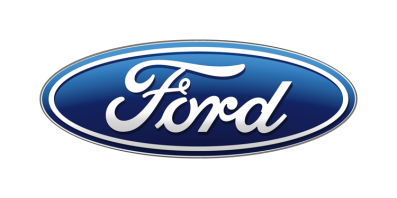 Tisková zprávaPro okamžité použitíFord a LEGO® zařazují do řady stavebnic Creator Expert legendu silnic v podobě klasického Fordu MustangFord a LEGO® Group připravily stavebnici Mustangu, modelu z roku 1967, z kostiček LEGOStavebnice čítající 1 470 dílků má funkční řízení, tmavě modrou karoserii a vytištěné logo Mustang na přední masce. Vůz lze vylepšit o prvky sportovního příslušenstvíFord Mustang z produktové řady LEGO Creator Expert bude u prodejců LEGO k dispozici od 1. března 2019. Cena činí v přepočtu přibližně 3 360 Kč/V Praze, 22. února 2019/ – Do prodeje míří nová stavebnice automobilové legendy Ford Mustang z řady LEGO Creator Expert.Stavebnice vznikla ve spolupráci společností Ford a LEGO® Group. Je inspirována Mustangem Fastback, modelem z roku 1967, a tvoří ji 1 470 dílků. Vůz má funkční řízení, tmavě modrou karoserii s bílými pruhy, kapotu s otvorem, vytištěné logo Mustang na masce, emblémy GT a pětipaprsková kola.Složená stavebnice měří 10 centimetrů na výšku, 34 centimetrů na délku a 14 centimetrů na šířku. Zákazníci si mohou podobu americké ikony upravit prostřednictvím volitelného příslušenství: kompresoru, zadního spoileru, mohutných koncovek výfuku, předního spoileru a nádrže na oxid dusičitý („nitro“).Autentická replika má otevíratelné víko zavazadlového prostoru i kapotu, pod kterou se skrývá detailně provedený motor V8 o objemu 390 krychlových palců (6,4 litru) včetně baterie, hadic a vzduchového filtru.Zadní nápravu lze přizvednout a udělit tím vozu charakteristický vzhled upravených amerických „muscle cars“. Dveře se dají otevřít a střešní panel lze odejmout, aby vynikl interiér s klasickými sedadly, rádiem, funkčním řízením a středovou konzolou s řadicí pákou.Celkový dojem dotváří maska s vytištěným symbolem divokého koně, emblémy GT a několik variant registračních značek.Stavebnice LEGO Creator Expert: Ford Mustang bude v prodejnách LEGO a na shop.LEGO.com/fordmustang k dostání od 1. března 2019.Poznámky pro redakce:10265 – LEGO Creator Expert: Ford MustangCeny se v jednotlivých evropských zemích liší; v Německu stojí stavebnice 129,99 € (v přepočtu 3 363 Kč)Věk 16+1 470 dílkůK dispozici přímo na shop.LEGO.com/fordmustangKontakty:Kontakty:Kontakty:Martin LinhartKateřina NováčkováDenisa Nahodilovátel./fax: +420 234 650 180 /+420 234 650 147tel./fax:+420 234 124 112 /+420 234 124 120tel./fax:+420 234 650 112 /+420 234 650 147mlinhart@ford.com katerina.novackova@amic.cz dnahodil@ford.com denisa.nahodilova@amic.cz